календарный рейтинг-план дисциплины2020/2021 учебный год (осенний семестр)Результаты обучения по дисциплине:Оценочные мероприятия:Информационное обеспечение:Составил:					______________________________ (Д.Н. Володина)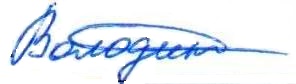 «2» сентября 2020 г.Согласовано:Заведующий кафедрой – руководитель ОРЯ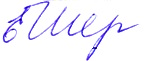 на правах кафедры ШБИП			______________________________ (Е.А. Шерина)«3» сентября 2020 г.МИНИСТЕРСТВО НАУКИ И ВЫСШЕГО ОБРАЗОВАНИЯ РОССИЙСКОЙ ФЕДЕРАЦИИФедеральное государственное автономное образовательное учреждение высшего образования«НАЦИОНАЛЬНЫЙ ИССЛЕДОВАТЕЛЬСКИЙ ТОМСКИЙ ПОЛИТЕХНИЧЕСКИЙ УНИВЕРСИТЕТ»ОЦЕНКИОЦЕНКИОЦЕНКИДисциплина «Русский язык»Лекциичас.«Отлично»A90–100 балловДисциплина «Русский язык»Практ. занятия336час.«Отлично»A90–100 балловЛаб. занятиячас.«Хорошо»В80–89 балловпо направлению 60002 Предвузовская подготовка (технический профиль)Всего ауд. работа336час.«Хорошо»C70–79 балловпо направлению 60002 Предвузовская подготовка (технический профиль)СРС280час.«Удовл.»D65–69 балловпо направлению 60005 Предвузовская подготовка (естественнонаучный профиль)ИТОГО616  час.«Удовл.»E55–64 балловпо направлению 60005 Предвузовская подготовка (естественнонаучный профиль)ИТОГОз.е.ЗачтеноP55–100 балловНеудовлетворительно / незачтеноF0–54 балловРД1Знать основы фонетической и грамматической систем русского языкаРД2Знать основные правила речевого поведения в типичных ситуациях общения социально-бытовой, социально-культурной и официально-деловой сферРД3Уметь продуцировать устное и/или письменное высказывания на предложенную тему в соответствии с коммуникативной установкойРД4Владеть способами использования языкового материала для формирования устных и письменных высказываний в социально-бытовых и социально-культурных ситуацияхРД5Владеть приемами создания текстов диалогического и монологического характера в социально-бытовых и социально-культурных ситуацияхОценочные мероприятияОценочные мероприятияКол-воБаллыТекущий контроль:Текущий контроль:Текущий контроль:Текущий контроль:ТК1Работа на занятии16852ТК2Контрольная работа1020Рубежный контроль:РК1Контрольная работа28Итоговый контроль:Экзамен120ИТОГО100Дополнительные баллыДополнительные баллыДополнительные баллыДополнительные баллыУчебная деятельность / 
оценочные мероприятияУчебная деятельность / 
оценочные мероприятияКол-воБаллыДП1Работа в ЭК110ДП2Дополнительная контрольная работа150ИТОГО15НеделяДата начала неделиРезультат обучения по дисциплинеУчебная деятельность Кол-во часовКол-во часовОценочное  мероприятиеОценочное  мероприятиеКол-во балловИнформационное обеспечениеИнформационное обеспечениеИнформационное обеспечениеНеделяДата начала неделиРезультат обучения по дисциплинеУчебная деятельность Ауд.Сам.Оценочное  мероприятиеОценочное  мероприятиеКол-во балловУчебнаялитератураИнтернет-ресурсыВидео-ресурсы12345677891011528.09.20РД1РД2Практическое занятие 1-3Русский алфавит. Фонетика: звуки и буквы. Гласные. Твердые и мягкие, звонкие и глухие согласные. 6ТК1ТК14ОСН 1-5ДОП 1-5ЭР3528.09.20РД1РД2Практическое занятие 4-6Фонетика: звуки и буквы. Гласные. Твердые и мягкие, звонкие и глухие согласные. Интонационные конструкции 1,3.Лексические темы: «Аудитория», «Дом», «Семья»Грамматика: Одушевленные, неодушевленные существительныеКонструкции:Как вас зовут? – Меня зовут Анна.Скажите, пожалуйста, кто это? Что это? 6ТК1ТК14ОСН 1-5ДОП 1-5ЭР3528.09.20РД1РД2Практическое занятие 7-9Фонетика: звуки и буквы. Гласные. Твердые и мягкие, звонкие и глухие согласные. Интонационная конструкция 2,4.Лексические темы: «Аудитория», «Дом», «Семья»Грамматика: Род имен существительных (И. п.). Конструкции: Это книга? – Да, это книга. Нет, это не книга. Это журнал. Это книга? – Да, это она.  6ТК1ТК14ОСН 1-5ДОП 1-5ЭР3528.09.20РД1РД2Практическое занятие 10-12Лексические темы: «Дом», «Аудитория», «Семья»Грамматика: Личные местоимения (И. п., В.п.).Притяжательные местоимения (И. п.).Конструкции: У вас есть книга? – Да, у меня есть книга. Извините, нет. Это ваша книга? – Да, это моя книга. Нет, это его книга. 6ТК1ТК14ОСН 1-5ДОП 1-5ЭР3528.09.20РД1РД2Выполнение мероприятий в рамках самостоятельной работы студента: ДЗ20528.09.20РД1РД2Контрольная работа № 1ТК2ТК21605.10.20РД1РД2Практическое занятие 13-15Лексические темы:«Семья», «Профессия»Грамматика: Личные местоимения (И. п., В.п.).Притяжательные местоимения (И. п.).Конструкции:Кто вы (по специальности)? – Я врач.6ТК1ТК14ОСН 1-5ДОП 1-5ЭР3, ЭР4605.10.20РД1РД2Практическое занятие 16-18Лексические темы:«Дом», «Семья», «Профессия»Грамматика: Притяжательные местоимения (И. п.).Множественное число существительных (И. п.).Конструкции:Кто вы (по специальности)? – Я врач.6ТК1ТК14ОСН 1-5ДОП 1-5ЭР3, ЭР4605.10.20РД1РД2Практическое занятие 19-21Лексические темы: «Город»Грамматика: Множественное число существительных (И. п.).Наречия места, вопрос где?Количественные числительные: 1-100Конструкции:Где университет? – Университет справа.6ТК1ТК14ОСН 1-5ДОП 1-5ЭР3, ЭР4605.10.20РД1РД2Практическое занятие 22-24Лексические темы: «Характер»Грамматика:Имя прилагательное (И.п.), вопрос какой? какая? какое? какие?Количественные числительные: 1-100Личные местоимения (Д.п., П.п.).Конструкции: Сколько вам лет? – Мне 19 лет.6ТК1ТК14ОСН 1-5ДОП 1-5ЭР3, ЭР4605.10.20РД1РД2Выполнение мероприятий в рамках самостоятельной работы студента: ДЗ20605.10.20РД1РД2Контрольная работа № 2ТК2ТК21712.10.10РД1РД2Практическое занятие 25-27Лексические темы: «Внешность», «Одежда»Грамматика:Имя прилагательное (И.п.), вопрос какой? какая? какое? какие?Конструкции: Что на нем сейчас? – На нем белая рубашка, черные брюки и черные туфли.6ТК1ТК14ОСН 1-5ДОП 1-5ЭР3, ЭР4712.10.10РД1РД2Практическое занятие 25-27Лексические темы: «Внешность», «Одежда»Грамматика:Имя прилагательное (И.п.), вопрос какой? какая? какое? какие?Конструкции: Что на нем сейчас? – На нем белая рубашка, черные брюки и черные туфли.6ТК1ТК14ОСН 1-5ДОП 1-5ЭР3, ЭР4712.10.10РД1РД2Практическое занятие 28-30Лексические темы: «Изучение иностранных языков»Грамматика:Глаголы 1 и 2 спряженийКонструкции: Скажите, пожалуйста, как по-русски …?6ТК1ТК14ОСН 1-5ДОП 1-5ЭР3, ЭР4712.10.10РД1РД2Практическое занятие 31-36Лексические темы: «Рабочий день»Грамматика:Глаголы 1 и 2 спряженийВыражение времени, вопрос когда?Наречия образа действия, вопрос как?12ТК1ТК14ОСН 1-5ДОП 1-5ЭР3, ЭР4712.10.10РД1РД2Выполнение мероприятий в рамках самостоятельной работы студента: ДЗ20712.10.10РД1РД2Контрольная работа № 3ТК2ТК21819.10.20РД1РД2Практическое занятие 37-42Лексические темы: «Свободное время»Грамматика:Глаголы 1 и 2 спряженийВыражение времени, вопрос когда?Наречия образа действия, вопрос как?12ТК1ТК14ОСН 1-5ДОП 1-5ЭР3, ЭР4819.10.20РД1РД2Практическое занятие 43-48Лексические темы: «Город»Грамматика:Указательное местоимение этот, эта, это, эти.Предложный падеж места, вопрос где?12ТК1ТК14ОСН 1-5ДОП 1-5ЭР3, ЭР4819.10.20РД1РД2Выполнение мероприятий в рамках самостоятельной работы студента: ДЗ20819.10.20РД1РД2Контрольная работа № 4ТК2ТК22926.10.20РД1-РД4Практическое занятие 49-50Лексические темы: «Погода»Грамматика:Выражение времени: дни недели, месяцы.Порядковые числительные, вопрос какое сегодня число?4ТК1ТК14ОСН 1-5ДОП 1-5ЭР3, ЭР4926.10.20РД1-РД4Практическое занятие 51-54Лексические темы: «Письмо»Грамматика:Предложный падеж мысли и речи, вопрос о ком? о чем?8ТК1ТК14ОСН 1-5ДОП 1-5ЭР3, ЭР4926.10.20РД1-РД4Практическое занятие 55-60Лексические темы: «Магазин», «Продукты»Грамматика:Винительный падеж объекта (неодушевленные и одушевленные существительные).Числительные 100 – 1000.Конструкции:Сколько стоит хлеб? – Хлеб стоит 25 рублей / рубль / рубля12ТК1ТК14ОСН 1-5ДОП 1-5ЭР3, ЭР4926.10.20РД1-РД4Выполнение мероприятий в рамках самостоятельной работы студента: ДЗ20926.10.20РД1-РД4Контрольная работа № 5ТК2ТК221002.11.20РД1-РД5Практическое занятие 61-66Лексические темы: «Рабочая неделя»Грамматика:Глаголы НСВ и СВ (прошедшее, настоящее).12ТК1ТК14ОСН 1-5ДОП 1-5ЭР3, ЭР41002.11.20РД1-РД5Практическое занятие 67-72Лексические темы: «Рабочая неделя»Грамматика:Глаголы НСВ и СВ (прошедшее, настоящее, будущее время).12ТК1ТК14ОСН 1-5ДОП 1-5ЭР3, ЭР41002.11.20РД1-РД5Выполнение мероприятий в рамках самостоятельной работы студента: ДЗ201002.11.20РД1-РД5Контрольная работа № 6ТК2ТК221109.11.20РД1-РД5Практическое занятие 73-75Лексические темы: «Комната», «Квартира», «Дом»Грамматика:Родительный падеж обладания, отрицания, принадлежности.6ТК1ТК14ОСН 1-5ДОП 1-5ЭР11109.11.20РД1-РД5Практическое занятие 76-80Лексические темы: «Комната», «Квартира», «Дом»Грамматика:Родительный падеж обладания, отрицания, принадлежности.Виды глаголов (сложные случаи):давать – датьвставать – встатьложиться – лечькласть – положитьвешать – повеситьначинать – начать и т.д.10ТК1ТК14ОСН 1-5ДОП 1-5ЭР11109.11.20РД1-РД5Практическое занятие 81-84Лексические темы: «Комната», «Квартира», «Дом»Грамматика:Сложное предложение с союзами потому что – поэтому.6ТК1ТК14ОСН 1-5ДОП 1-5ЭР11109.11.20РД1-РД5Выполнение мероприятий в рамках самостоятельной работы студента: ДЗ201109.11.20РД1-РД5Рубежный контроль № 1РК1РК13Всего по контрольной точке (аттестации) 1168140401216.11.20РД1-РД5Практическое занятие 85-90Лексические темы: «Дорога в университет. Моя улица»Грамматика: Глаголы движения идти – ходить, ехать – ездить, прийти, приехать.Винительный падеж направления, вопрос куда?12ТК1ТК14ОСН 1-5ДОП 1-5ЭР1, ЭР3, ЭР41216.11.20РД1-РД5Практическое занятие 91-96Лексические темы: «Дорога в университет. Моя улица»Грамматика: Глаголы движения идти – ходить, ехать – ездить, прийти, приехать.Винительный падеж направления, вопрос куда?Предложный падеж (на чем?).12ТК1ТК14ОСН 1-5ДОП 1-5ЭР1, ЭР3, ЭР41216.11.20РД1-РД5Выполнение мероприятий в рамках самостоятельной работы студента: ДЗ201216.11.20РД1-РД5Контрольная работа № 7ТК2ТК221323.11.20РД1-РД5Практическое занятие 97-108Лексические темы: «Путешествие»Грамматика: Глаголы движения идти – ходить, ехать – ездить, прийти, приехать.Винительный падеж направления, вопрос куда?Предложный падеж (на чем?).Родительный падеж (откуда?).24ТК1ТК14ОСН 1-5ДОП 1-5ЭР1, ЭР3, ЭР41323.11.20РД1-РД5Выполнение мероприятий в рамках самостоятельной работы студента: ДЗ201323.11.20РД1-РД5Контрольная работа № 8ТК2ТК221430.11.20РД1-РД5Практическое занятие 109-114Лексические темы: «Праздники, подарки, поздравления»Грамматика: Дательный падеж адресатаДательный падеж в обозначении возраста12ТК1ТК14ОСН 1-5ДОП 1-5ЭР1, ЭР3, ЭР41430.11.20РД1-РД5Практическое занятие 115-120Лексические темы: «Праздники, подарки, поздравления»Грамматика: Дательный падеж адресатаДательный падеж в обозначении возрастаДательный падеж в конструкции «мне нравится»12ТК1ТК14ОСН 1-5ДОП 1-5ЭР1, ЭР3, ЭР41430.11.20РД1-РД5Выполнение мероприятий в рамках самостоятельной работы студента: ДЗ201430.11.20РД1-РД5Контрольная работа № 9ТК2ТК221507.12.20РД1-РД5Практическое занятие 121-132Лексические темы: «Будущая профессия»Грамматика:Творительный падеж в обозначении профессии, специальности профессия, специальность.Творительный падеж совместности, вопрос с кем?Творительный падеж с глаголами являться, работать, быть, становиться .24ТК1ТК14ОСН 1-5ДОП 1-5ЭР1, ЭР3, ЭР41507.12.20РД1-РД5Выполнение мероприятий в рамках самостоятельной работы студента: ДЗ201507.12.20РД1-РД5Контрольная работа № 10ТК2ТК221614.12.20РД1-РД5Практическое занятие 133-144Лексические темы: «Увлечения, хобби».Грамматика:Творительный падеж в обозначении профессии, специальности профессия, специальность.Творительный падеж совместности, вопрос с кем?Творительный падеж с глаголами являться, работать, быть, становиться.24ТК1ТК14ОСН 1-5ДОП 1-5ЭР1, ЭР3, ЭР41614.12.20РД1-РД5Выполнение мероприятий в рамках самостоятельной работы студента: ДЗ201614.12.20РД1-РД5Рубежный контроль № 2РК1РК161721.12.20РД1-РД5Практическое занятие 145-150Лексические темы: «Праздники в России», «Новый год».Грамматика:Выражение времени (обобщение).Творительный падеж (имя прилагательное и притяжательные местоимения).12ТК1ТК14ЭР1, ЭР3, ЭР41721.12.20РД1-РД5Практическое занятие 151-156Лексические темы: Праздники в России», «Новый год».Грамматика:Дательный падеж (имя прилагательное и притяжательные местоимения).Сложное предложение с союзом который.Сложное и простое предложения выражения цели и желания.12ТК1ТК14ЭР1, ЭР3, ЭР41721.12.20РД1-РД5Выполнение мероприятий в рамках самостоятельной работы студента: ДЗ2021828.12.20РД1-РД5Практическое занятие 157-168Подготовка к экзаменуВиды глаголов (обобщение).Глаголы движения (обобщение).Предложно- падежная система (обобщение)24ЭР1, ЭР3, ЭР41828.12.20РД1-РД5Выполнение мероприятий в рамках самостоятельной работы студента: ДЗ20Всего по контрольной точке (аттестации) 216814040Итоговый контроль (экзамен)20Общий объем работы по дисциплине336280100№ (код)Основная учебная литература (ОСН)№ (код)Название электронного ресурса (ЭР)Адрес ресурсаРаздел «Фонетика»ЭР 1РКИ. Базовый уровеньhttps://stud.lms.tpu.ru/enrol/index.php?id=997ОСН 1Колосницына Г.В. Слушайте, повторяйте, пойте, говорите, пишите, читайте. Интерактивный фонетико-разговорный курс. Учебное пособие для изучающих русский язык как иностранный. М.: Рус. яз. Курсы., 2007. ЭР 2РКИ. Первый сертификационный уровеньhttps://stud.lms.tpu.ru/course/view.php?id=1131ОСН 2Одинцова И.В. Звуки. Ритмика. Интонация. М., Флинта-Наука. 2004.ЭР 3Давайте знакомиться! Русский язык как иностранный. Начальный этапhttp://www.lib.tpu.ru/fulltext/m/2010/m03.pdfОСН3Варламова И. Ю. Вводно-фонетический курс русского языка для студентов-иностранцев: Учебно-методическое пособие. М.: Изд-во РУДН, 2001ЭР 4Полный вперед! Русский язык как иностранный. Грамматический справочник в таблицах и схемах http://www.lib.tpu.ru/fulltext2/m/2013/m352.pdfРаздел «Русский язык как иностранный: общее владение»ЭР 5Послушайте! Русский язык как иностранный. Начальный этап. Аудирование: учебное пособие http://www.lib.tpu.ru/fulltext2/m/2013/m358.pdfОСН1Давайте знакомиться! Русский язык как иностранный. Начальный этап: учебное пособие / В. А. Красман, Е. А. Потураева; Томский политехнический университет (ТПУ). – Томск, 2014. ОСН2Беликова Л.Г., Шутова Т.А. Русский язык. Первые шаги. (Части 1-3). СПб.: МИРС, 2013-2015.ОСН3Миллер Л.В. и др. Жили-были. Учебник. (Части 1-2) Спб.: «Златоуст», 2000 г. 152 с. Жили-были. Учебник. Спб.: «Златоуст», 2000 г. 88 с.ОСН4Хавронина С.А., Широченская А.И. Русский язык в упражнениях. Учебное пособие для говорящих на английском языке. – М.: Русский язык. – 2013 ОСН5Ильиных О.В., Потураева Е.А. Полный вперед! Учебное пособие по чтению для иностранцев. Начальный и средний этапы. Часть I-II./О.В.Ильиных, Е.А. Потураева. – Томск: Изд-во ТПУ, 2007.№ (код)Дополнительная учебная литература (ДОП)№ (код)Видеоресурсы (ВР)Адрес ресурсаРаздел «Фонетика»ДОП 1Бархударова Е.Л. Панков Ф.И. По-русски – с хорошим произношением. Практический курс звучащей речи: Учебное пособие для иностранных учащихся гуманитарных специальностей. Москва, «Русский язык, курсы». 2015.ДОП2Караванова Н.Б. Корректировочный курс фонетики русского языка. Москва, «Русский язык. Курсы». 2014.ДОП3Муханов И.Л. Русская интонация. Учебное пособие для иностранных учащихся. Москва, «Русский язык. Курсы». 2015.ДОП4Шутова М.Н. Пособие по обучению русскому ударению. Москва, «Русский язык. Курсы». 2013.ДОП5Балыхина Т.М., Нетёсина М.С. Тесты по русской фонетике. «Русский язык. Курсы». 2012.Раздел «Русский язык как иностранный: общее владение»ДОП 1Иванова Э. И., Медведева С. В., Алёшичева Н. Н., Богомолова И. А.. Наше время: учебник русского языка для иностранцев (Части 1-3) + CD. Москва, «Русский язык. Курсы». 2015.ДОП2Распопова Т.И. Время учить русский. Часть 1. Учебник русского языка для иностранных учащихся центров довузовской подготовки иностранных граждан. – Воронеж: ВГУ, 2004.ДОП3Кривоносов А.Д., Редькина Т.Ю. Знаю и люблю русские глаголы: Пособие для курсов русского языка. СПб: «Златоуст», 2002.ДОП4Куприянова Т.Ф. Знакомьтесь: причастие. Учебное пособие для изучающих русский язык (продвинутый этап). СПб: «Златоуст», 2002.ДОП5Курлова И.В. Начинаем читать по-русски! М.: Рус. яз. Курсы., 2012. 112 с.ДОП6Богомолов А.Н., Петанова А.Ю. Приходите! Приезжайте! Прилетайте! Спб: Златоуст. 2012	ДОП7Эсмантова Т.Л. «Русский язык: 5 элементов», СПб: «Златоуст», 2013ДОП8Караванова Н.Б. Слушаем живую русскую речь: Пособие по аудированию для иностранцев, изучающих русский язык. - Москва, «Русский язык. Курсы», 2013.ДОП9Караванова Н.Б. Читаем и все понимаем. Пособие по чтению и развитию речи для иностранцев, изучающих русский язык. Москва, «Русский язык. Курсы», 2015.ДОП10Ильина С.А., Иванова И.С.. Русский язык: графика, орфография, лексика. Рабочая тетрадь. Москва, «Русский язык. Курсы», 2015.